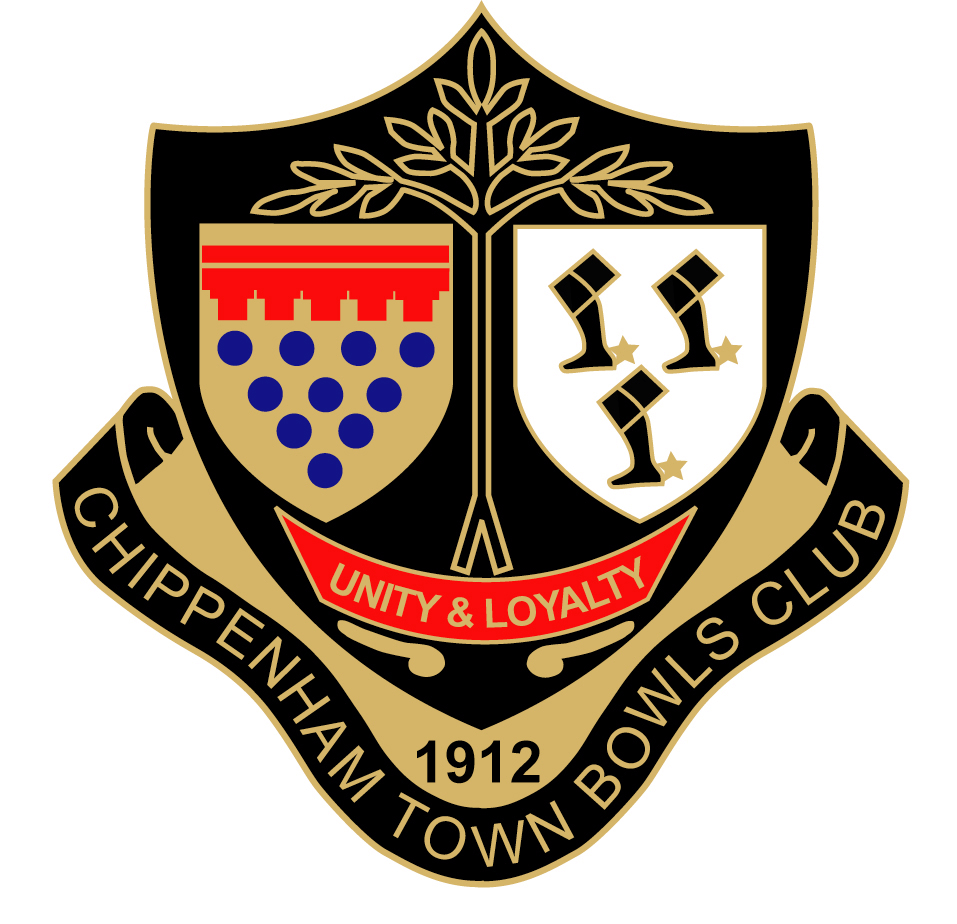 Chippenham Town Bowls ClubClub Triples eveningsDue to the extreme pressure on green availability when trying to book National, County and League games that the following should be observed:-On Club Triples evenings 2 rinks can be booked if required for National, County or Ladies League games.Four rinks shall always be available for Club Triples. Club competitions can only be arranged for a Club Triples evening on the understanding that all the above have priority and that on any evening of Club Triples play, there is a spare rink(s). On any Club Triples evening Club competitions cannot start until the Club Triples have resolved how many rinks they require.  Club Triples evenings shall not be offered for any competition requiring more than 2 rinks with the exception of club national competitions when the Club Triples organiser will be informed.Provisional Competition Dates in Green BookIf offering dates for National or County competitions the offered dates shall be noted in the Green book in pencil as ‘provisional’ and when a date is accepted marked and confirmed with the other provisional dates deleted.